21.10.2019  № 2551Об определении организации для содержания и обслуживания сетей водоотведения, не имеющих эксплуатирующей организации В соответствии со ст. 225 Гражданского кодекса Российской Федерации, Федеральным законом от 07.12.2011 № 416-ФЗ «О водоснабжении и водоотведении» администрация города Чебоксары  п о с т а н о в л я е т:1. Управлению ЖКХ, энергетики, транспорта и связи администрации города Чебоксары в соответствии с действующим законодательством принять меры по определению организации для содержания и обслуживания сетей водоотведения (до признания права муниципальной собственности), не имеющих эксплуатирующей организации, указанных в приложении к настоящему постановлению.2. Чебоксарскому городскому комитету по управлению имуществом в соответствии с действующим законодательством принять меры по признанию данных сетей водоотведения, указанных в приложении к настоящему постановлению, муниципальной собственностью.3. Управлению информации, общественных связей и молодежной политики администрации города Чебоксары опубликовать настоящее постановление в средствах массовой информации.4. Настоящее постановление вступает в силу со дня его официального опубликования.5. Контроль за исполнением настоящего постановления возложить на заместителя главы администрации города Чебоксары по вопросам ЖКХ В.И. Филиппова. Глава администрации города Чебоксары                                       А.О. ЛадыковПриложениек постановлению администрации города Чебоксарыот 21.10.2019 № 2551Перечень объектов водоотведения_____________________________Чăваш РеспубликиШупашкар хулаАдминистрацийěЙЫШĂНУ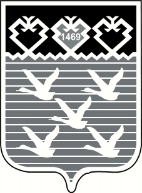 Чувашская РеспубликаАдминистрациягорода ЧебоксарыПОСТАНОВЛЕНИЕ№ п/пМесто расположения участкаДиаметр трубо-провода, ммПротяженность участка, мГод постройкиМатериалКоличество и материал колодца1Участок канализационной сети в районе жилого дома № 13 по   ул. Строителей200612008асбоцемент2 шт (ж/б Ø 1000)1 шт (ж/б Ø 1500)2Участок канализационной сети в районе жилого дома № 12 по   ул. Строителей2501042008полиэтилен3 шт (ж/б Ø 1000)3Участок канализационной сети в районе жилого дома № 11 по   ул. Строителей2251092008полиэтилен3 шт (ж/б Ø 1000)1 шт (ж/б Ø 1500)4Участок канализационной сети в районе жилого дома № 10 по   ул. Строителей250652008асбоцемент2 шт (ж/б Ø 1000)2 шт (ж/б Ø 1500)